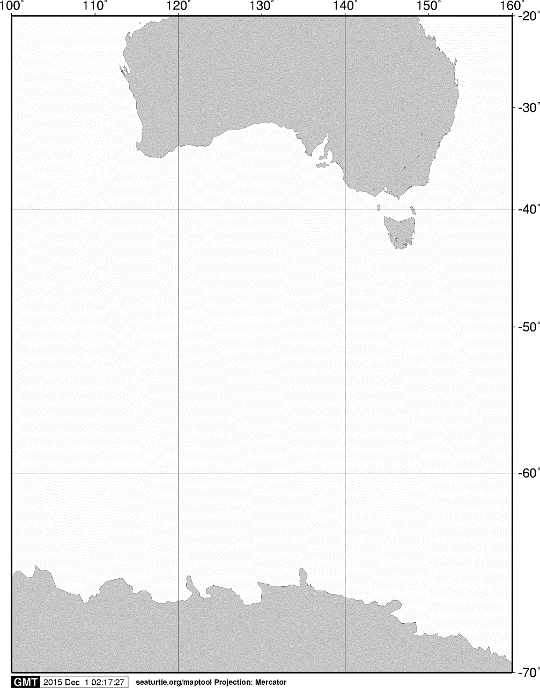 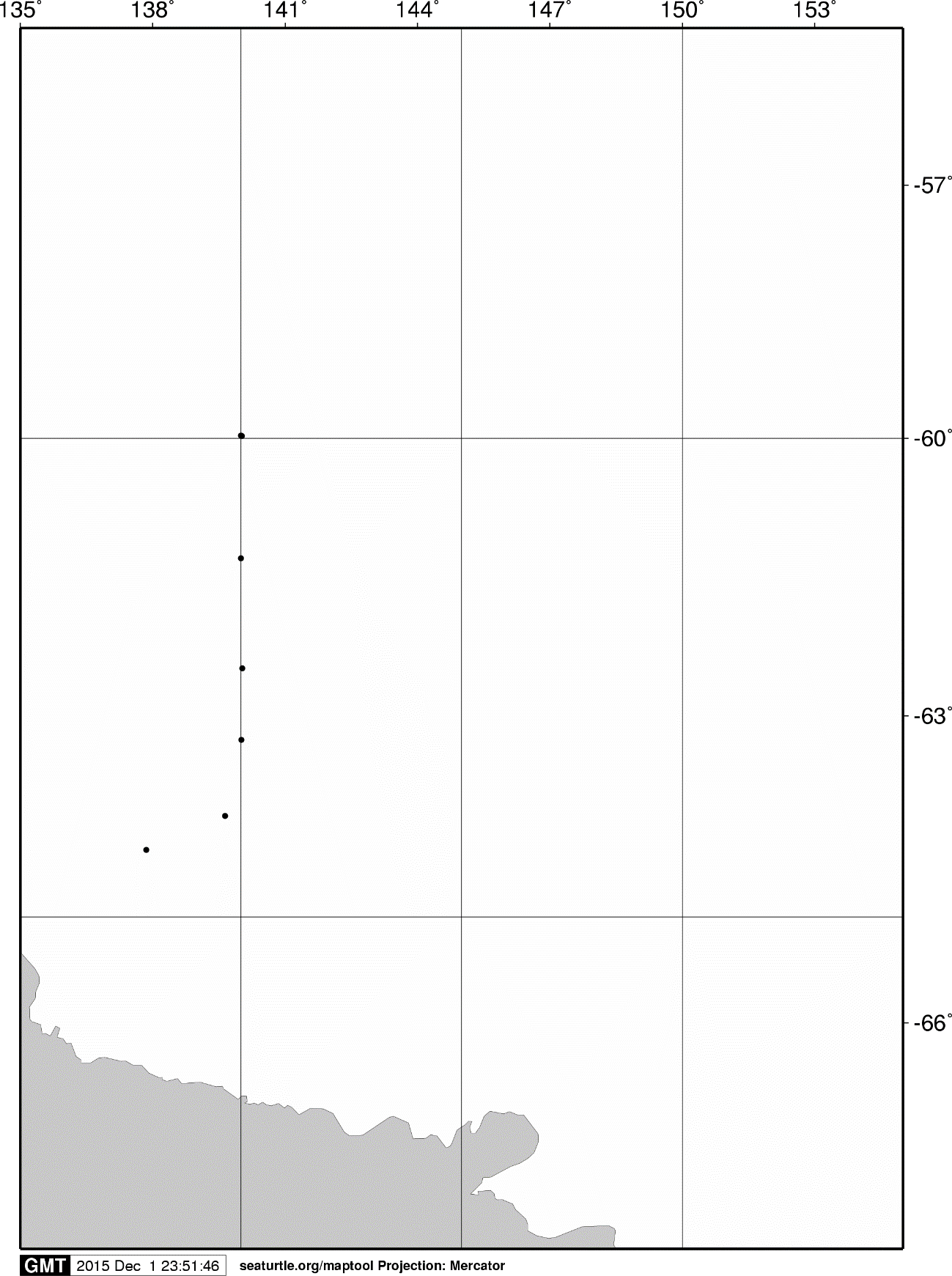 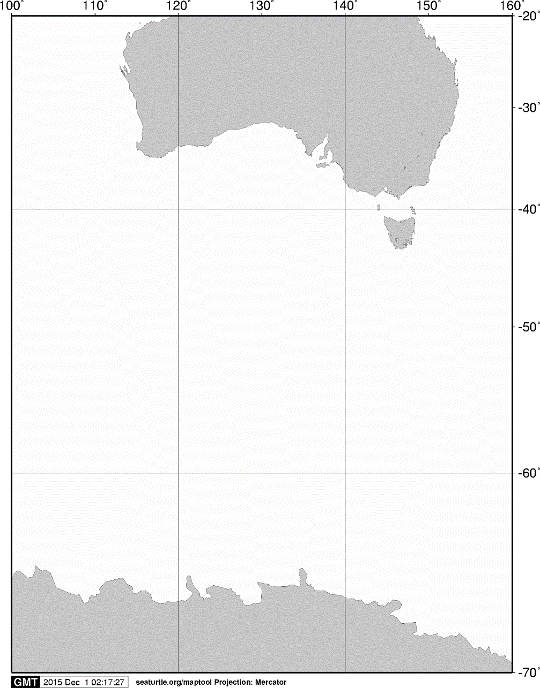 Fig. 1.  Stations sampled with IONESS opening/closing multiple-net systems on board the training vessel Umitaka-maru in the Indian sector of the Southern Ocean, January 2012.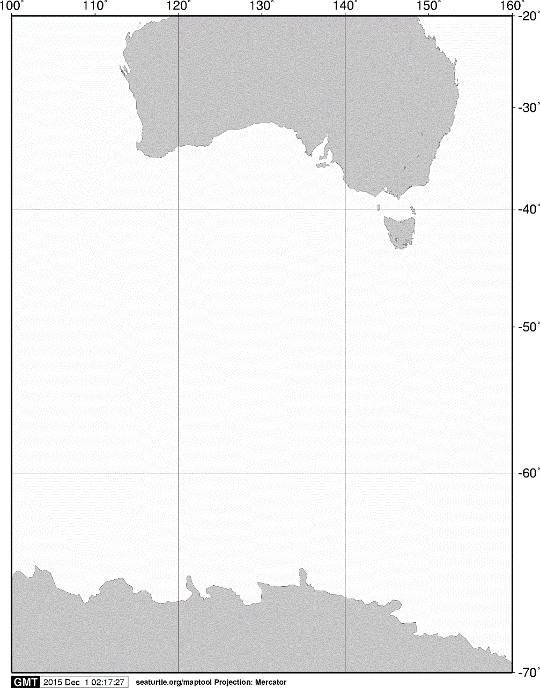 Fig. 2.  Stations sampled with RMT 1+8 opening/closing multiple-net systems on board the training vessel Umitaka-maru in the Indian sector of the Southern Ocean, January 2012.Fig. 3.  Stations sampled with an ORI net by surface towing from the training vessel Umitaka-maru in the Indian sector of the Southern Ocean, January 2012.Fig. 4.  Stations sampled with a twin NORPAC standard net on board the training vessel Umitaka-maru in the Indian sector of the Southern Ocean, January 2012.